УКРАЇНАМЕНСЬКА МІСЬКА РАДАМЕНСЬКОГО РАЙОНУ ЧЕРНІГІВСЬКОЇ ОБЛАСТІР О З П О Р Я Д Ж Е Н Н ЯВід 13 листопада 2019 року                                                         № 310Про нагородження Почесними грамотамиВідповідно до Положення про Почесну грамоту міської ради, враховуючи рішення 7 сесії 7 скликання Менської міської ради від 22.02.2016 року «Про внесення змін до рішення 21 сесії 5 скликання від 17.07.2008 року «Про Положення про Почесну грамоту міської ради», подання генерального директора ТОВ «Мена – Авангард» Бикова О.М. від 07.11.2019 № 618 щодо нагородження Почесними грамотами Менської міської ради працівників ТОВ «Мена - Авангард» з нагоди свята Дня працівників сільського господарства України:Почесною грамотою нагородити :- Олексенко Тетяну Михайлівну, тваринника ТОВ «Мена - Авангард»; - Ілляшика Олексія Васильовича, механізатора ТОВ «Мена – Авангард»;Василенка Владислава Віталійовича, тракторист – машиніст ТОВ «Мена – Авангард».Вручити грошову винагороду в сумі 124 грн. 22 коп. (з урахуванням податку з доходів фізичних осіб, військового збору) Кошти без урахування податку з доходів фізичних осіб, військового збору зарахувати на картковий рахунок завідувача сектору кадрової роботи Менської міської ради Осєдач Р.М.Секретар міської ради					Ю.В. Стальниченко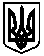 